Информация об организации экскурсий на квадроциклах.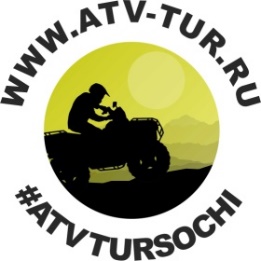 Наша компания ATV-TUR предлагает комплекс развлекательных услуг для туристов, основа которых это экскурсии на квадроциклах занимающие от 1 часа до одного дня. Этим видом деятельности компания занимается более 3-х лет.             Экскурсии на квадроциклах включают в себя посещение различных мест Сочинского национального парка. Адрес базы и начала старта квадроциклов и мотоциклов - Краснодарский край, г. Сочи, с.Чвижепсе, ул. Нарзанная, д.5.              Добраться до Медвежьего угла из Адлера, Сочи и Красной Поляны можно на автобусе 105,105с,135, остановка «Чвижепсе». Ехать 20 минут из Красной Поляны и 40 минут из Адлера.            Добраться на автомобиле можно по старой Краснополянской дороге. Если Вы едите из Адлера, то проехав Кепшу, Вас ждет пункт весового контроля, сразу после пункта будет съезд направо и указатель Медвежий угол. Если Вы едите из Красной поляны, то проехав мост через реку Чвижепсе поворачиваете направо по указателю медвежий угол.Режим работы: с 9 до 20 часов ежедневно. По договоренности возможно организовать экскурсию в любое времяРабота компании соответствует требованиям безопасности. Все инструкторы имеют «допуски» к работе, все участники проката и экскурсий подлежат страхованию от несчастных случаев в АО «Страховая группа» «УралСиб». На данный момент разработано несколько маршрутов (см. Приложение).Мы предоставляем:защитная экипировка - шлем (защитный костюм, водонепроницаемый костюм, сезонная защитная экипировка, защитные сапоги, перчатки, очки - за доп. плату).проверка навыков и обучение управлению квадроциклом  (тестовый круг на территории базы)сопровождение группы туристов инструктором на отдельном квадроцикле.трансфер из Красной Поляны. Розы Хутора, Горки города, Адлера.Этапы экскурсии:Встреча гостей.Информирование о правилах предоставления услуги и технике безопасности.Оформление договора аренды на квадроцикл.Переодевание в защитную экипировку.Инструктаж правилам управления квадроциклом.Инструктаж и практическое занятие по управлению квадроциклом.Прохождение тестового круга.Построение в колонну, организованное движение в колонне. Экскурсия по маршруту, остановки в запланированных местах.Возвращение на базу.Переодевание, трансфер обратно.Оформление, переодевание группы, тестовый круг занимает около 20-30 мин.Возможное количество туристов на экскурсию от 1 до 20 человек, для самостоятельного управления доступно 10 квадроциклов.Возраст для самостоятельного управления квадроциклом от 16 лет, езда на пассажирском месте с 12 лет. Мы предлагаем полноприводные двухместные квадроциклы с объемом двигателя 500см3, движение проходит в организованной колонне. У туристов есть возможность самостоятельно управлять квадроциклом или ехать на пассажирском месте с участником экскурсии или на пассажирском месте за инструктором.Кроме технических вопросов наша компания готова организовать доставку туристов к месту начала маршрута и от конца маршрута до точки сбора групп или отелей, фото-видеосъемка. Так же готовы организовать пикник на маршруте или после экскурсии.Сочи, Адлер, Красная Поляна, тел 8-800-550-11-04, 8-938-494-22-05 Антон Каштанов   anton@atv-tur.ru, www.atv-tur.ruТарифы на групповые экскурсии на квадроциклах в районе Чвижепсе*:*Из Адлера бесплатный трансфер только на маршруты продолжительностью более 1 часа Количество квадроциклов - 10, допустимая квота  - 19 мест. Возможно увеличение количества квадроциклов до 15, соответственно увеличение количества экскурсантов до 28 мест. Минимальный состав группы - 4 человека. При меньшем количестве экскурсантов Принципал имеет право перенести время экскурсии.Вместимость квадроцикла - 2 места (1 за рулем и 1 пассажир). К управлению квадроциклом допускаются лица от 18 лет и старше. Дети принимаются на маршрут с возраста 12 лет и старше, в качестве пассажира.Сопровождающий гид (при наличии свободных мест) принимается на маршрут бесплатно, занимая место в одном из квадроциклов.В стоимость проката включено: защитная экипировка – шлем (дополнительно: защитный костюм, водонепроницаемый костюм, сезонная защитная экипировка, защитные сапоги, перчатки, очки – 500 руб)проверка навыков и обучение управлению квадроциклами (тестовый круг на территории базы)сопровождение колонны туристов инструктором на отдельном квадроциклеГрупповой трансфер из Красной Поляны. Розы Хутор, Горки города, автобус забирает туристов в назначенном месте  и возвращает обратно в гостиницу.Тарифы на индивидуальные экскурсии на квадроциклах в районе Чвижепсе**** Минимальный состав группы - 2 человека. При меньшем количестве экскурсантов Принципал имеет право перенести время экскурсии.В стоимость проката включено: защитная экипировка (шлем, защитный костюм, защитные сапоги, перчатки, очки)проверка навыков и обучение управлению квадроциклами (тестовый круг на территории базы)сопровождение колонны туристов инструктором на отдельном квадроциклеИндивидуальный трансфер из Красной Поляны. Розы Хутор, Горки города, автобус забирает туристов и возвращает обратно в гостиницу.Время сбора групп на экскурсииГрафик работы: ежедневно с 9 до 20 часов Контакты тел. 88005501104, 8-938-494-22-05 Антон  Каштанов, почта  anton@atv-tur.ru, www.atv-tur.ruМаршрутыВремя,чСтоимость за 1 человека при условии 2-х местного размещения на квадроцикле (время за рулем делится поровну между туристами), рубСтоимость за 1 человека при условии одноместного размещения на квадроцикле, рубНарзанный источник1 13002000Три ручья1,5 18003000Чвижепсе225004500Медовеевка340007000К монахам450008000Водопад 565009500МаршрутыВремя,чСтоимость за 1 человека при условии 2-х местного размещения на квадроцикле, (время за рулем делится поровну между туристами) рубСтоимость за 1 человека при условии одноместного размещения на квадроцикле, рубТри ручья1,5 25004500Чвижепсе230006000Медовеевка345009000К монахам4600012000Водопад 5700014000пнвтсрчтптсбвсРоза хутор, Ратуша9 4513 459 4513 459 4513 45Газпром, НСКД10 00, 14 0010 00, 14 0010 00, 14 00Горки город, подъемник9 3013 309 3013 309 3013 30Адлер, Олимп. парк, гост. Богатырь10 0010 009 0013 0018 00